                                                                                                         DIA DE LA CASTAÑA    20 DE OCTUBRE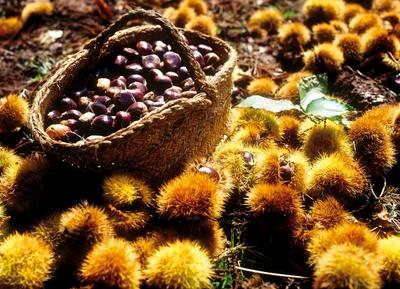                                                     ORGANIZA: COLEGIO PUBLICO DE SACRMENIA                                                     COLABORA::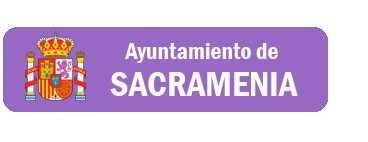 ¡¡CON SABOR A OTOÑO!!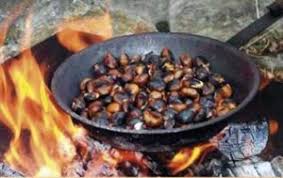 